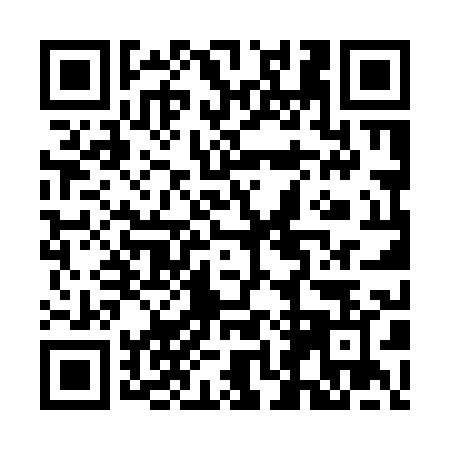 Ramadan times for Oberkammlach, GermanyMon 11 Mar 2024 - Wed 10 Apr 2024High Latitude Method: Angle Based RulePrayer Calculation Method: Muslim World LeagueAsar Calculation Method: ShafiPrayer times provided by https://www.salahtimes.comDateDayFajrSuhurSunriseDhuhrAsrIftarMaghribIsha11Mon4:554:556:3912:283:396:186:187:5612Tue4:534:536:3712:283:406:206:207:5713Wed4:514:516:3512:283:416:216:217:5914Thu4:494:496:3312:273:426:236:238:0115Fri4:474:476:3112:273:436:246:248:0216Sat4:444:446:2912:273:436:266:268:0417Sun4:424:426:2712:273:446:276:278:0618Mon4:404:406:2512:263:456:296:298:0719Tue4:384:386:2312:263:466:306:308:0920Wed4:364:366:2112:263:476:326:328:1021Thu4:334:336:1912:253:486:336:338:1222Fri4:314:316:1612:253:496:356:358:1423Sat4:294:296:1412:253:496:366:368:1624Sun4:264:266:1212:243:506:376:378:1725Mon4:244:246:1012:243:516:396:398:1926Tue4:224:226:0812:243:526:406:408:2127Wed4:194:196:0612:243:536:426:428:2228Thu4:174:176:0412:233:536:436:438:2429Fri4:144:146:0212:233:546:456:458:2630Sat4:124:126:0012:233:556:466:468:2831Sun5:105:106:581:224:567:487:489:301Mon5:075:076:561:224:567:497:499:312Tue5:055:056:541:224:577:507:509:333Wed5:025:026:521:214:587:527:529:354Thu5:005:006:501:214:587:537:539:375Fri4:574:576:481:214:597:557:559:396Sat4:554:556:461:215:007:567:569:417Sun4:524:526:441:205:017:587:589:428Mon4:504:506:421:205:017:597:599:449Tue4:474:476:401:205:028:018:019:4610Wed4:454:456:381:205:038:028:029:48